AEM-C -LOIP9 AISIN EUROPE MANUFACTURING CZECH s.r.o. ÄISIN Čížovská 456, 397 01 Písek, CZKontaktní osoba / telefon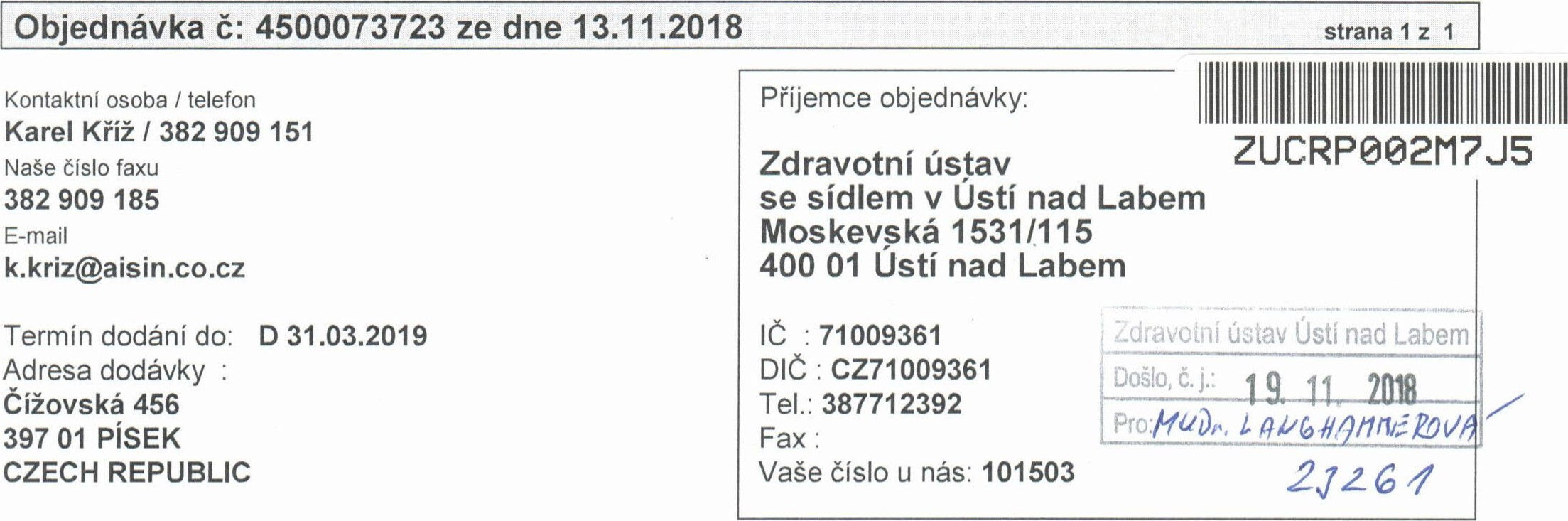 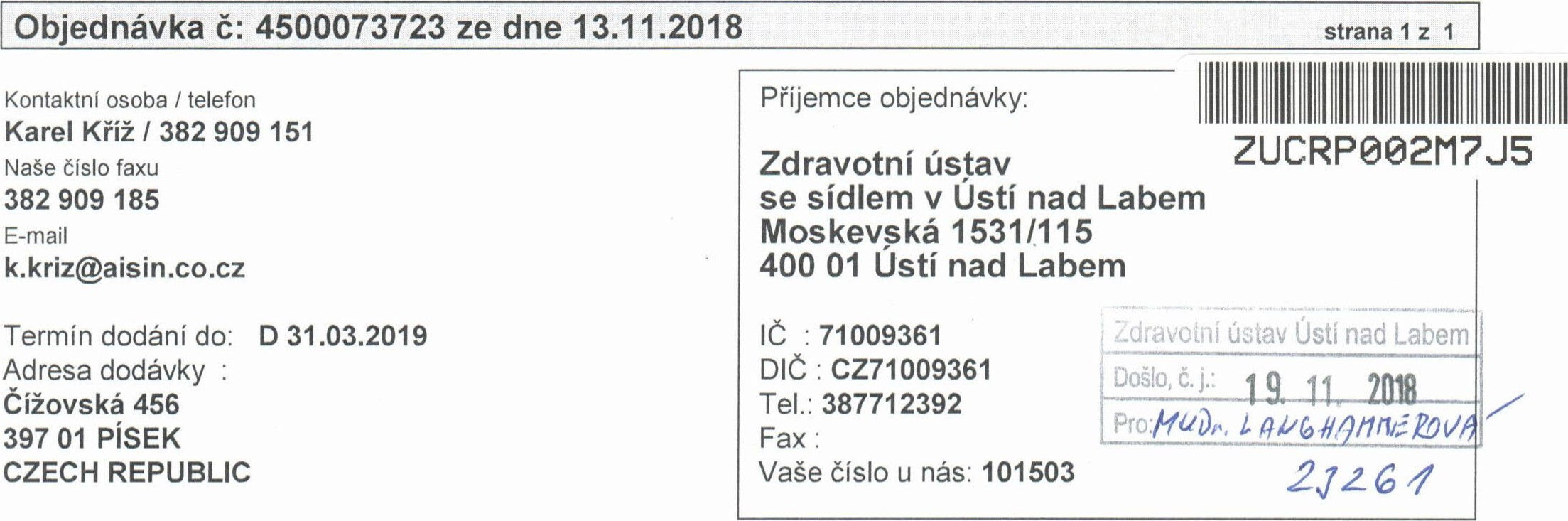 Karel Kříž / 382 909 151Naše číslo faxu382 909 185E-mailk.kriz@aisin.co.czTermín dodání do: D 31.03.2019Adresa dodávky Čížovská 456397 01 PÍSEKCZECH REPUBLICPro následující položky od Vás očekáváme potvrzení zakázkyPŘEZKOUMÁNIMETODA: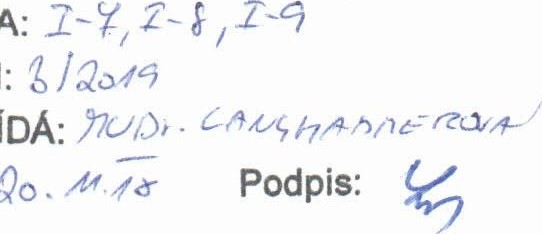 TERMÍN:ODPOVÍDÁ: Datum: Potvrzenou objednávku zašlete obratem!Prosíme Vás, uvádějte na všech dokumentech naše číslo objednávky!	Karel KřížIC: 26052377, DIČ: CZ26052377, zápis v OR u Krajského soudu v čB - oddíl C, vložka 11269Jsme certifikováni na EN ISO 14001 a svou politiku ochrany životního prostředí sdělujeme na internetové stránce http://\.wm.aisin.co.czPol. Služba/materiál Text služby/materiáluObjedn. množ	Jednotka	Cena MJ (bez DPH)Cena (bez DPH)10Měření zátěže na lince TNGA	1,000 Kus	79.000,0079.000,00Celková hodnota (bez DPH) CZK79.000,00